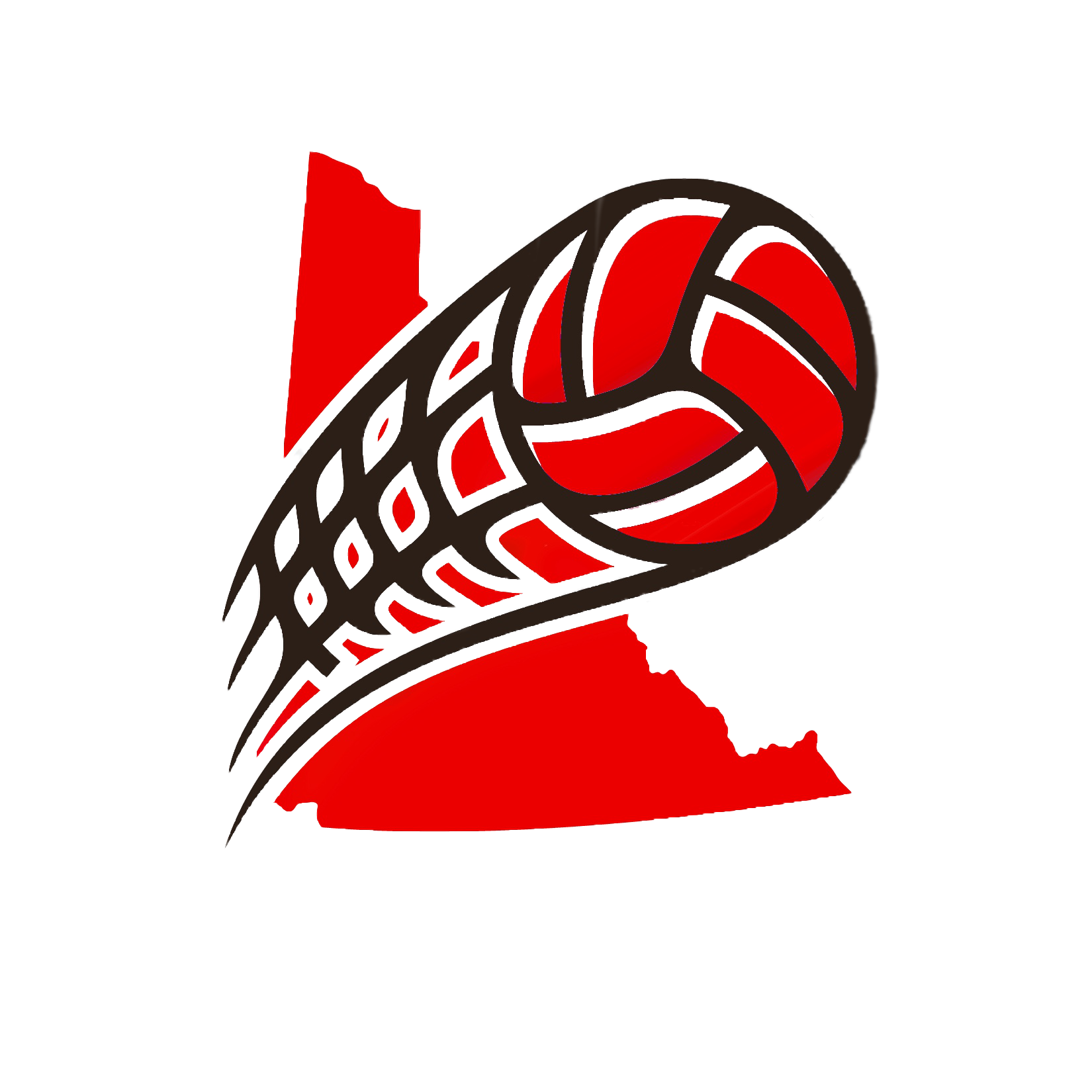 Project Proposal: Proposal Title Prepared for: Volleyball Yukon Board of Directors Prepared by:  NAME, TITLE Submitted: Month Date, Year Proposal Number: YYYYMMDDEXECUTIVE SUMMARYINSTRUCTIONS: Replace all text that is in italics with the required information, leave imputed text in NON-ITALIC font. Delete these instructions before submitting.OBJECTIVE Please fill in the objective of your project here (the more specific, the better).PROJECT OUTLINEINSTRUCTIONS: Enter the title and objective of the project and list how the objective will be achieved via the project’s outline. Delete these instructions before submitting.The PROJECT TITLE will OBJECTIVE by doing the following. I, YOUR NAME, plan to achieve the following:TYPE HERETYPE HERE (Optional, remove if unnecessary)TYPE HERE (Optional, remove if unnecessary)TYPE HERE (Optional, remove if unnecessary)TYPE HERE (Optional, remove if unnecessary, or add more)REASONING INSTRUCTIONS: Fill in what you plan to achieve and how each achievement will benefit you and Volleyball Yukon. Delete these instructions before submitting.TYPE HEREPROJECT NEEDS FROM VOLLEYBALL YUKONINSTRUCTIONS: Fill in what your project will need from Volleyball Yukon (equipment, presence, funds, advertising, etc). Delete these instructions before submitting.TYPE HEREBUDGETINSTRUCTIONS: Write up a brief description of how you came up with this budget and any explanation of a budget item that may need further explanation. Delete these instructions before submitting.TYPE HEREDESCRIPTION QUANTITY/DAYSUNIT PRICECOSTITEM 1$0.00$0.00ITEM 2 $0.00$0.00ITEM 3 (add more if necessary)$0.00$0.00TOTALTOTALTOTAL$0.00